Azione Cattolica Italiana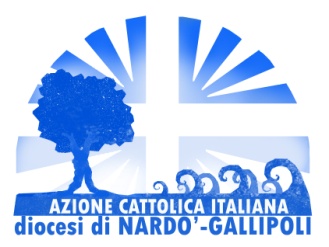 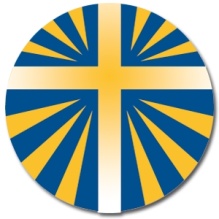           Diocesi di Nardò-GallipoliModulo richiesta assemblea parrocchiale(da consegnare o inviare a segreteria@acnardogallipoli.itentro 30 giorni prima della prima data propostae non oltre il 30 settembre 2023) Comune di ___________Azione cattolica della Parrocchia:Firma del presidente___________________________Firma dell’assistente ___________________________		Timbro ParrocchiaN.B.: è importante valutare le date tenendo conto del calendario sia parrocchiale che diocesano per evitare di proporre giorni già impegnati con altre iniziative associative. Così come indicato nel regolamento delle assemblee, il nome del delegato diocesano che presiederà l’assemblea, sarà comunicato in tempo utile. Presidente parrocchialeSegretario parrocchialeRecapito telefonicoRecapito telefonicoIndirizzo MailIndirizzo mailData, orario e luogo DELL’ASSEMBLEA ELETTIVA PARROCCHIALE:1^ Eventuale data sostitutiva:2^ Eventuale data sostitutiva:Data, orario e luogo DEL PRIMO CONSIGLIO PARROCCHIALE (entro otto giorni dalla data dell’assemblea):1^ Eventuale data sostitutiva (entro otto giorni dalla 1^ eventuale data sostitutiva dell’assemblea):2^ Eventuale data sostitutiva (entro otto giorni dalla 2^ Eventuale data sostitutiva dell’assemblea):